Publicado en Buenos Aires  el 04/01/2019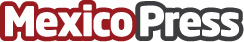 Mujer Alerta: Un calendario menstrual inteligenteGracias a esta aplicación, ahora es posible llevar un registro y control de los ciclos menstruales, citas con el médico, síntomas, relaciones sexuales y mucho másDatos de contacto:Julieta Ramirez005411686380Nota de prensa publicada en: https://www.mexicopress.com.mx/mujer-alerta-un-calendario-menstrual Categorías: Medicina Sociedad E-Commerce Dispositivos móviles http://www.mexicopress.com.mx